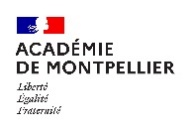 VilleRNECHAMP D’APPRENTISSAGE N°1223445ÉtablissementCHAMP D’APPRENTISSAGE N°XAPSA ACTIVITÉ NATIONALENATIONALEÉTABLISSEMENTÉTABLISSEMENTAPSA ACTIVITÉ SYNTHESE REFERENTIEL NATIONALEPREUVE :- vise la recherche d’une performance maximale mesurée et/ou chronométrée- Peut combiner plusieurs activités- peut être collective AFL 1 = MOTEUR /12 pointsCroisement de la perf réalisée avec un seuil médian national (cf liste BO ) avec un indice technique chiffré qui révèle la création et conservation de la vitesse en coordonnant les actions propulsivesAFL 2 = S ENTRAINER / 2,4 ou 6 pts Projet et adaptation de son entraînement à l’aide d’un outil de recueil de données: stabilité des perfs, pertinence des régulations, préparation et récupération…Elève isolé /suiveur / acteur / moteurAFL 3 = ROLES POUR UN FONCTIONNEMENT SOLIDAIRE / 2,4 ou 6 ptsimplication et qualité des rôles : connaissance et respect du règlement, recueil d’infosRôles subis /aléatoires /préférentiels/au service du collectifChoix élèves possibles :Mode de nage, nombre d’essais, nature du départ, nature de l’élan, nature du virage …POINTS DE VIGILANCE=> AFL 1 : Problème constaté avec l’indice technique : souvent déconnecté (écart au projet ou observations de critères), non significatif et pas toujours traduit par une donnée chiffrée => AFL1 : Des choix laissés à l’élève sont prévus mais ils sont parfois artificiels voire contre-productifs => AFL3 : rôles non précisés et peu déclinés (« copié-collé » du référentiel national) :  l’élève doit être évalué dans 1 rôle choisi ce qui impose d’en identifier et décliner au moins 2 différents sur 4 degrés.=> AFL 1 : Problème constaté avec l’indice technique : souvent déconnecté (écart au projet ou observations de critères), non significatif et pas toujours traduit par une donnée chiffrée => AFL1 : Des choix laissés à l’élève sont prévus mais ils sont parfois artificiels voire contre-productifs => AFL3 : rôles non précisés et peu déclinés (« copié-collé » du référentiel national) :  l’élève doit être évalué dans 1 rôle choisi ce qui impose d’en identifier et décliner au moins 2 différents sur 4 degrés.=> AFL 1 : Problème constaté avec l’indice technique : souvent déconnecté (écart au projet ou observations de critères), non significatif et pas toujours traduit par une donnée chiffrée => AFL1 : Des choix laissés à l’élève sont prévus mais ils sont parfois artificiels voire contre-productifs => AFL3 : rôles non précisés et peu déclinés (« copié-collé » du référentiel national) :  l’élève doit être évalué dans 1 rôle choisi ce qui impose d’en identifier et décliner au moins 2 différents sur 4 degrés.=> AFL 1 : Problème constaté avec l’indice technique : souvent déconnecté (écart au projet ou observations de critères), non significatif et pas toujours traduit par une donnée chiffrée => AFL1 : Des choix laissés à l’élève sont prévus mais ils sont parfois artificiels voire contre-productifs => AFL3 : rôles non précisés et peu déclinés (« copié-collé » du référentiel national) :  l’élève doit être évalué dans 1 rôle choisi ce qui impose d’en identifier et décliner au moins 2 différents sur 4 degrés.=> AFL 1 : Problème constaté avec l’indice technique : souvent déconnecté (écart au projet ou observations de critères), non significatif et pas toujours traduit par une donnée chiffrée => AFL1 : Des choix laissés à l’élève sont prévus mais ils sont parfois artificiels voire contre-productifs => AFL3 : rôles non précisés et peu déclinés (« copié-collé » du référentiel national) :  l’élève doit être évalué dans 1 rôle choisi ce qui impose d’en identifier et décliner au moins 2 différents sur 4 degrés.Éléments à vérifier – BAC GTÉléments à vérifier – BAC GTCodeouinonÀ préciserÉléments de réflexionPrincipes d’évaluationL’évaluation de l’épreuve croise-t-elle la performance réalisée et l’efficacité technique ?CA1-1Principes d’évaluationAFL3 :  l’épreuve prévoit-elle différents rôles pour que les élèves puissent s’organiser eux-mêmes ?CA1-2Barème et notationL’AFL 1 est-il noté sur 12 points avec 6 points sur chacun des 2 éléments ?CA1-3Barème et notationLes AFL 2 et 3 sont-ils notés sur 8 points ?CA1-4Barème et notationL’élève a-t-il 3 choix possibles pour répartir les 8 points (4-4 / 6-2 / 2-6) ?CA1-5Choix possibles pour les élèvesDes choix laissés à l’élève sont-ils prévus dans l’AFL 1 ?  (mode de nage, nombre d’essais, type de départ, d’élan)CA1-6Choix possibles pour les élèvesDes choix laissés à l’élève sont-ils prévus dans l’AFL 3 (rôles : starter, chronométreur, partenaire…) ? l’élève est-il évalué dans un rôle qu’il a choisi parmi deux au minimum dans l’AFL3 ?CA1-7Principe d’élaboration de l’épreuveL’épreuve comporte-t-elle au moins 2 réalisations motrices mesurées et/ou chronométrées ?CA1-8Principe d’élaboration de l’épreuveL’épreuve proposée est-elle cohérente avec la filière énergétique prioritairement sollicitée ?CA1-9Principe d’élaboration de l’épreuveL’élément 1 se réfère-t-il à la meilleure performance de l’épreuve proposée ?CA1-10AFL 1Le barème construit par l’établissement respecte-t-il le seuil de performance médian (3/6) fixé nationalement ?CA1-11AFL 1L’efficacité technique est-elle traduite par un indice technique relatif à des données chiffrées ?CA1-12AFL 1L’indice technique révèle-t-il la capacité de l’élève à créer, conserver/transmettre de la vitesse en coordonnant les actions propulsives ?CA1-13AFL 2Les éléments d’évaluation de l’AFL 2 permettent-il de mesurer le degré d’adaptation de l’entraînement proposé par l’élève ?CA1-14AFL 3Les éléments d’évaluation de l’AFL 3 permettent-il d’établir un degré d’investissement des élèves dans le rôle choisi permettant un fonctionnement collectif solidaire ?CA1-15